                                                   REPUBLIC OF NAMIBIA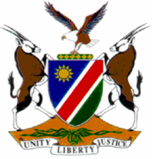 HIGH COURT OF NAMIBIA NORTHERN LOCAL DIVISION, OSHAKATI APPEAL JUDGEMENT	Case No.: CA 19/2017In the matter between:KAUFIWONGALI GEREVASIO	        					 APPELLANT and THE STATE 									 RESPONDENTNeutral citation: Gerevasio v S (CA 19/2017) [2017] NAHCNLD 97 (28 September 2017)Coram: 	TOMMASI, J	and JANUARY, J Heard:	17 August 2017Delivered: 	28 September 2017Flynote: Criminal Procedure – Appeal – Sentence – Robbery – Reduction of sentence – Fine – Inappropriate.Summary: The appellant was convicted of robbery and sentenced to two years’ imprisonment.  While the complainant was walking at a place called Sky Bridge in Oshakati two assailants approached her.  One of them grabbed her on the arm twisted the arm, beat her on the forehead with a fist and tripped her down. The appellant grabbed her cellphone, N$2 000 from her hand and ran off.  She positively identified the appellant as the person who grabbed the cellphone from her hand.______________________________________________________________________ORDER______________________________________________________________________ The appeal is dismissed._____________________________________________________________________APPEAL JUDGEMENT____________________________________________________________________ JANUARY J (Tommasi, J Concurring)[1]	The appellant was convicted in the Oshakati Magistrates court for robbery after he pleaded not guilty.  He now appeals against a sentence of two years’ imprisonment.  He appears in person and does not advance any particular ground of appeal.[2]	The appellant only submits that his sentence should be reduced and he prays for a fine of N$200 in order for him to resume his employment as a builder.  He submits that he will never buy something in the street again; that he is a father and that he is currently unemployed.[3] The personal circumstances of the appellant are that he is not married.  He has two children.  He stated in mitigation that he is employed and earns a salary of N$1 500 contrary to what he alleges in his notice of appeal that he is unemployed.  He further stated in mitigation that he cannot afford to pay a fine because he is still on holiday and has not started working yet at a construction site.  The appellant is a first offender. [4] 	The appellant alleged that he just bought the cellphone from a guy that he knew.  He was however trying to sell the cellphone the day after the robbery.  A Police Officer pretending to be a buyer approached the appellant and seized the cellphone after the complainant identified it.[5]	The Learned Magistrate considered correctly that robbery is a serious and prevalent offence. He sentenced the appellant as a first offender and considered the personal circumstances of the appellant.  The complainant lost her handbag with another cellphone, her ID card, an FNB Bob card, N$300 in cash, a watch worth N$400, a necklace and earrings.  Only the cellphone which the appellant had and her ID card were recovered.  The Magistrate, correctly in my view, found that the appellant showed no remorse. [6]	It is trite law that sentencing is pre-eminently within the discretion of the trial court. This court of appeal has limited power to interfere with the sentencing discretion of a court a quo. A court of appeal can only interfere;when there was a material irregularity; or a material misdirection on the facts or on the law; orwhere the sentence was startlingly inappropriate; or induced a sense of shock; orwas such that a striking disparity exists between the sentence imposed by the trial Court and that which the Court of appeal would have imposed had it sat in first instance in that;irrelevant factors were considered and when the court a quo failed to consider relevant factors. [7]	I do not find any misdirection by the Learned Magistrate.  He respectfully exercised his sentencing discretion judiciously. [8]	In the result:The appeal is dismissed._________________________ 								H C JANUARY								JUDGE								I Agree								__________________________ 								M A TOMMASI								JUDGEAppearances:For the Appellant:			In PersonOf Oluno Correctional FacilityFor the Respondent:		Adv Tjiveze					Of Office of the Prosecutor-General